Анализ деятельности Совета здоровья за 2014-2015 учебный год.Работа школьного «Совета здоровья» в 2014-2015 учебном году была направлена на продолжение реализации комплексно-целевой программы «Здоровье обучающихся  и педагогов школы». Задачи:1 Сохранение и укрепление психического и физического здоровья обучающихся и педагогов школы.2.Формирование устойчивых стереотипов здорового образа жизни.3.Повышение уровня педагогического мастерства и компетентности педагогов в вопросах применения здоровьесберегающих технологий.4.Работа над повышением уровня культуры профессионального здоровья педагогов.5.Мониторинг эффективности реализации комплексной программы.Основная задача работы совета была направлена на использование имеющих возможностей школы по сохранению и укреплению здоровья обучающихся и педагогов.Основные направления деятельности:1. Консультативное - направленное на оказание методической и психологической помощи  обучающимся, родителям и педагогам по вопросам  здорового образа жизни, обучения навыкам оздоровления,  развития и  воспитания детей.2.Диагностическое,  предусматривающее диагностику физического развития и состояния здоровья обучающихся; определение распространенности и характера нарушений основных функций (% заболеваемости «школьными болезнями»; проведение мониторинговых исследований, направленных на повышение эффективности использования  здоровьесберегающих  технологий).3. Профилактическое, включающее разработку и осуществление комплексных оздоровительных  мероприятий, социальной методики педагогического контроля  за состоянием здоровья, изучение влияния режима обучения и воспитания на физическое состояние обучающихся.4.	 Коррекционно - развивающее, целью которого  является разработка методических рекомендаций, пособий, наглядного материала; мероприятия, направленные на воспитание культуры здоровья обучающихся и учителей, создание условий для их гармоничного развития; обобщение и распространение  передового опыта работы по оздоровлению детей.Консультативное направление реализуется «Советом здоровья» и  службой сопровождения. В течение года проводились тематические акции, направленные на привитие культуры здоровья и мотивацию на ведение здорового образа жизни. В рамках акции «Я выбираю жизнь» состоялась встреча родителей обучающихся 5-7 классов  с представителем городского «Центра здоровья» Пеккоевой Е.А. , где обсуждались вопросы профилактики простудных заболеваний и давались советы по правильному питанию детей. Для обучающихся  I уровня образования с целью повышения двигательной активности, старшеклассниками проведены подвижные перемены в рекреации и на свежем воздухе. Активное участие принимали обучающиеся 8,9классов в конкурсах видеосюжетов и агитбригада на тему здорового образа жизни. Для обучающихся 5, 6 классов проводились уроки здоровья и игра по толерантности. Также для ребят  начальной школы обучающийся 9 а класса, Клестов С., проводил  сеансы одновременной игры в шахматы, что вызвало интерес у школьников.  Неделя, посвященная акции «Я выбираю жизнь», заканчивалась подведением итогов, через представление показательных выступлений различных спортивных направлений, а так же  награждение активных классных коллективов.  Обучающимся 10 класса, Савкиным А. ,создан фильм о проведении акции. В этом  учебном году был проведен  психолого-педагогический семинар «Комфортность обучения». Семинар направлен на повышение компетентности в вопросах здоровьесберегающих технологий  на уроке  и использования педагогами новых образовательных технологий.   В апреле был проведен «День здоровья», посвященный Всемирному дню здоровья, который включал в программу проведения мероприятия , способствующие развитию мотивации  на ведение здорового образа жизни: уроки здоровья, подвижные перемены, тренинги по профилактики негативных явлений, классные часы, трансляция видеосюжетов  и видеороликов,  проведение бесед  старшеклассников с обучающимися  I уровня образования. В рамках реализации школьной программы «Здоровье обучающихся и педагогов школы» принимали участие в региональном конкурсе «Здоровье – для образования, образование – для здоровья» в номинации «Образовательная организация, содействующая укреплению здоровья». В течение первого полугодия  деятельность психолога Матюшевой Н.Г была направлена на профилактику и предупреждение    «внутришкольных  факторов риска», которые  оказывают неблагоприятное воздействие и снижают уровень здоровья обучающихся и педагогов это - такие мероприятия как:Работа кабинета психологической релаксации Релаксация - метод снятия психического напряжения, отключение мозга от внешних раздражителей, полное сосредоточение на себе, своих переживаниях и ощущениях, отключение от неприятных мыслей. Во время посещения кабинета происходит:1.снятие эмоционального и мышечного напряжения, достижение душевного равновесия2.решение  школьных проблем (снятие стрессов в период подготовки к экзаменам, коррекция психических процессов и др.)3.активное восстановление работоспособности;4.Предупреждение и снятие физической усталости и психологического утомления;уменьшение тревожного состояния, снижение агрессии, обучение  саморегуляцииразвитие процессов самопознанияразвитие коммуникативных навыковОтзывы обучающихся и педагогов школы показывает, что все довольны возможностью восстановить свое состояние  в этой комнате.5.Работа в 9-х, 11-м классах по развитию стрессоустойчивости  обучающихся во время подготовки к экзаменамВ течение полугодия в каждом классе  были проведены занятия  на следующие темы:Занятия по развитию устойчивости и целостности восприятия Целью данных занятий была демонстрация личных способностей учеников. Удалось показать обучающимся, что они умеют работать монотонно и в условиях искусственно созданных помех. Для этого необходимо только правильно настроиться на работу. Ученики получили представление, как правильно сосредоточиться  и концентрироваться на задании. Занятия по развитию процессов памяти В результате занятий обучающиеся могли определить. Какой вид памяти им больше всего присущ – зрительная, слуховая, кинестетическая. Также ученики узнали о способах заучивания материала (механическое или смысловое заучивание,  метод группировки, символизации, кодировки), а также получили представление, как развивать  недостаточно сформированные навыки. Занятия по развитию процессов мышления Ученики выполняли логические тесты и упражнения, вырабатывали беглость мышления, учились устанавливать причинно-следственные связи. Особое внимание уделялось на занятиях развитию навыков речи: обучающиеся  учились придумывать тексты и истории  при минимальном наборе условий, составлять связные рассказы, рассуждать по строгой схеме над определенной темой.Занятия по развитию стрессоустойчивости, волевой мобилизации, навыков релаксацииТаким образом, обучающиеся формировали и оттачивали основные учебные компетентности, необходимые для прохождения итоговой аттестации. Со стороны психологической службы обучающиеся получили рекомендации в памятках по саморазвитию и ссылки на необходимую психологическую информацию.6.Разработка индивидуальных маршрутов сопровождения обучающихся  с ОВЗ (дети-инвалиды)На каждого ребенка-инвалида разработан индивидуальный образовательный маршрут. Два раза в год  проводился консилиум  по данной категории детей  с целью отслеживания динамики развития и обучения. Обучающиеся проходят психологическое обследование, получают консультации психолога. Полученные  результаты  вкладываются в маршруты сопровождения.В работе социального педагога, Шабаловой Ириной Григорьевной, ведётся профилактическая  индивидуальная и групповая работа с обучающимися группы риска по предупреждению девиантного поведения и профилактике вредных привычек. Продолжает реализовываться программа «Профилактика вредных явлений в подростковой среде» среди обучающихся 5-8 классов. Организована работа школьного психолого-педагогического консилиума, цель - профилактика и предупреждение административных нарушений учащимися школы; Профилактическое направление  реализуется всеми представителями «Совета здоровья»  и предусматривает  организацию и проведение мероприятий, направленных на предотвращение перегрузки, переутомления и перенапряжения школьников,  которое обеспечивает условия успешного обучения и сохранения здоровья. В течение учебного года, педагогом Жилевич Ольгой Владимировной, проводился контроль санитарно-гигиенических условий  организации образовательного процесса.  Цель - создание благоприятной окружающей обстановки. Проверялось наличие школьной формы и второй обуви у обучающихся. Были поставлены на личный учет те обучающиеся, которые постоянно забывали форму или обувь. С этими детьми были проведены беседы, они ознакомлены с Положением о школьной форме и второй обуви в образовательном учреждении.  С помощью постоянного контроля смогли убедить  детей ходить в школьной форме и переодевать уличную обувь. В других классах были единичные случаи, но в течение всего года в каждый месяц в каждом классе, были дети, которые забывали  обувь. Классным руководителям было предложено усилить контроль за этими обучающимися. Весь год наблюдала за проветриванием кабинетов на 1 этаже и за динамическими паузами.Педагоги Жилевич О.В., Валова С.С., Черновинская О.В., повысили квалификацию  по вопросам  организации правильного питания обучающихся и  реализовывали эту программу в своих классных коллективах.Профилактические  оздоровительные мероприятия, направленные на увеличение двигательной активности школьников,  с использованием  различных форм организации занятий. Календарь спортивно-массовых и оздоровительных мероприятий содержал мероприятия,  проводимые на свежем воздухе, что решало оздоровительные задачи  с задачей обеспечения двигательной активности обучающихся.  С целью создания устойчивой мотивации к занятиям физической культуры и повышения двигательной деятельности проводились занятия коррегирующей гимнастики на 1 уровне обучения, а также проведения спортивных часов в 2Г, 3Г, 4В классах, а также реализовывались следующие мероприятия:-  ежедневное проведение утренней гигиенической гимнастики для обучающихся  начальной школы;- проведение флеш-моба для обучающихся5- 6 классов;-проведение  физкультурных занятий для педагогов; Содержание диагностического направления включает в себя медицинское обслуживание обучающихся школы и педагогов. Основной задачей медицинского персонала школы являются контроль  здоровья и развития обучающихся, организация комплекса гигиенических, санитарно-противоэпидемических и лечебно-оздоровительных мероприятий, направленных на охрану и укрепление их здоровья.  В рамках систематических медицинских осмотров школьников проводится комплексная оценка  состояния здоровья. При выявлении ухудшения в состоянии здоровья обучающихся,  специалистами выдаются направления, номерки для консультации и лечения.     В 2014-2015 году с письменного согласия родителей (законных представителей) , после предварительного осмотра педиатром детской поликлиники №4, обучающимся школы были сделаны прививки (235) проба «Манту» (проверка на туберкулез) (было сделано мало из-за отсутствия туберкулина  в поликлинике  № 4).         Рост заболеваемости ОРВИ и гриппом обуславливается отказом родителей(законных представителей)  от профилактических прививок против гриппа, а также  в связи с сезонным подъемом заболеваемости:•	2010-2011 учебном году сделано 25% прививок против гриппа;•	2012-2013 учебном году сделано 29% прививок против гриппа;•	2014-2015 учебном году сделано 28% прививок против гриппа.     Качество иммунопрофилактики оценивается снижением распространенности управляемых инфекционных заболеваний. Положительным результатом вакцинопрофилактики является отсутствие случаев регистрации паротита, кори, краснухи, дифтерии, полиомиелита, туберкулезаТаблица № 4Статистика заболеваемости обучающихся острыми респираторными  вирусными инфекциями и гриппом (случаи)   Необходимо учитывать, что в 2015 году был объявлен карантин для обучающихся образовательных учреждений города Петрозаводска. В течение последних 2-х и более лет количество случаев заболеваний остается стабильным (колеблется в пределах +3%). Для сохранения здоровья в школе в последние годы большое значение уделяется созданию необходимых гигиенических условий обеспечения учебного процесса, увеличению двигательной активности обучающихся, укреплению здоровья школьников средствами здоровьесберегающих образовательных технологий. Фельдшером школы  совместно с педагогическим коллективом  организовано гигиеническое обучение школьников. Обучающиеся 1-4 классов знакомятся с организацией режима дня, правилами личной гигиены, закаливание организма, профилактика нарушений зрения, осанки, уход за зубами. Используются наглядные пособия, оформляются уголки здоровья, проводятся «Дни здоровья».  За 2014 – 2015 учебный год проведено 60 беседы с обучающимися 1-11 классов. Основные темы: «Здоровый образ жизни», «Профилактика ОРЗ, гриппа», «Профилактика травматизма», «Профилактика клещевого энцефалита».   С 2006 года в школе работает оснащенный современной техникой стационарный стоматологический кабинет. Обучающиеся школы, с согласия родителей (законных представителей), проходят стоматологическое обследование. За годы работы стоматологического кабинета количество детей нуждающихся в медицинской помощи значительно снизилось.Таблица  № 5. Стоматологическое обслуживание школьников    Медицинский  кабинет МОУ «Средняя общеобразовательная школа №39»  соответствует требованиям СанПиН 2.4.2.1178–02 «Гигиенические требования к условиям обучения в общеобразовательных учреждениях».  Медицинский кабинет соответствует установленным размерам, расположению в здании. Кабинет обеспечен необходимым оборудованием и инструментарием.    На основании договора с городской поликлиникой №4, в соответствии с  приказом Минздрава РФ № 371 от 16.10.2001 года в школе работают: врач и фельдшер . Обеспечено ежедневное присутствие среднего медицинского персонала  МОУ «Средняя общеобразовательная школа №39»  в соответствии со штатным расписанием.      Следует отметить, что в течение последних 3-х лет в образовательном учреждении растет численность обучающихся, у которых регистрируются благоприятные изменения  физической подготовленности,    численность обучающихся с отклонениями в физическом развитии остается стабильной (колеблется в пределах +3%). Диаграмма № 2Физкультурные группы (1 уровень обучения )Диаграмма № 3Физкультурные группы  (2 уровень обучения )Диаграмма № 4Физкультурные группы  (3 уровень обучения )  По - прежнему преобладают заболевания неврологического характера.(40%),на втором месте заболевания опорно-двигательного аппарата(23%),затем заболевания органов зрения. Уровень физической подготовленности обучающихся школы остается на прежнем уровне (средний уровень).Психологической службой проводилось исследование психологической готовности  обучающихся 4-х классов (91 чел.) к переходу в среднее звено.(по методике – тест тревожности Филипса и исследования мышления). В результате исследования тревожности выявило, что повышенную тревожность обучающиеся испытывают в следующих случаях: Страх самовыражения- 46% обучающихся Страх ситуации проверки знаний - 58%обучающихсяСтрах не соответствовать ожиданиям окружающих – 43%Общая тревожность в школе – 36 %Переживание социального стресса – 30 %Проблемы и страхи в отношениях с учителями- 35%Определенный уровень  тревожности не является изначально негативной чертой, а считается естественной и обязательной особенностью личности.Таким образом, выяснилось, что практически у всех обучающихся сформированы эмоциональная и интеллектуальная компетентности, которые помогут им в обучении при изменении ситуации обучения в 5 классе. Но есть обучающиеся, которые попадают в группу «риска» - 11 чел. Данных обучающихся необходимо взять на контроль.Изучение уровня умственного развития обучающихся  10 класса как фактора успешной адаптации и благополучия  в старшем звене. Количество обучающихся: 23 человека.  В целом, у всех обучающихся сформированы  основные мыслительные операции - это  умение отличать существенные признаки предметов от несущественных, умение исключать лишнее, умение действовать по установленным правилам и  умение устанавливать  закономерности. Наиболее проблемной зоной является способность обучающихся к обобщению предметов и явлений (скудный словарный запас, низкая общая осведомленность).Результаты исследования психологической готовности 11-х классов к сдаче государственной итоговой аттестации в формате  ЕГЭ показали, что уровень тревожности в классе ниже среднего значения. И находится на уровне 40%.Такой показатель можно считать приемлемым. Основными страхами в классе являются: страх самовыражения и страх несоответствия ожиданиям. Основным фактором , вызывающим стресс, у детей являются страхи и проблемы в отношениях с учителями. диапазоне 50-65 % . Диаграмма № 5Диаграмма тревожности обучающихся 11 –х классов.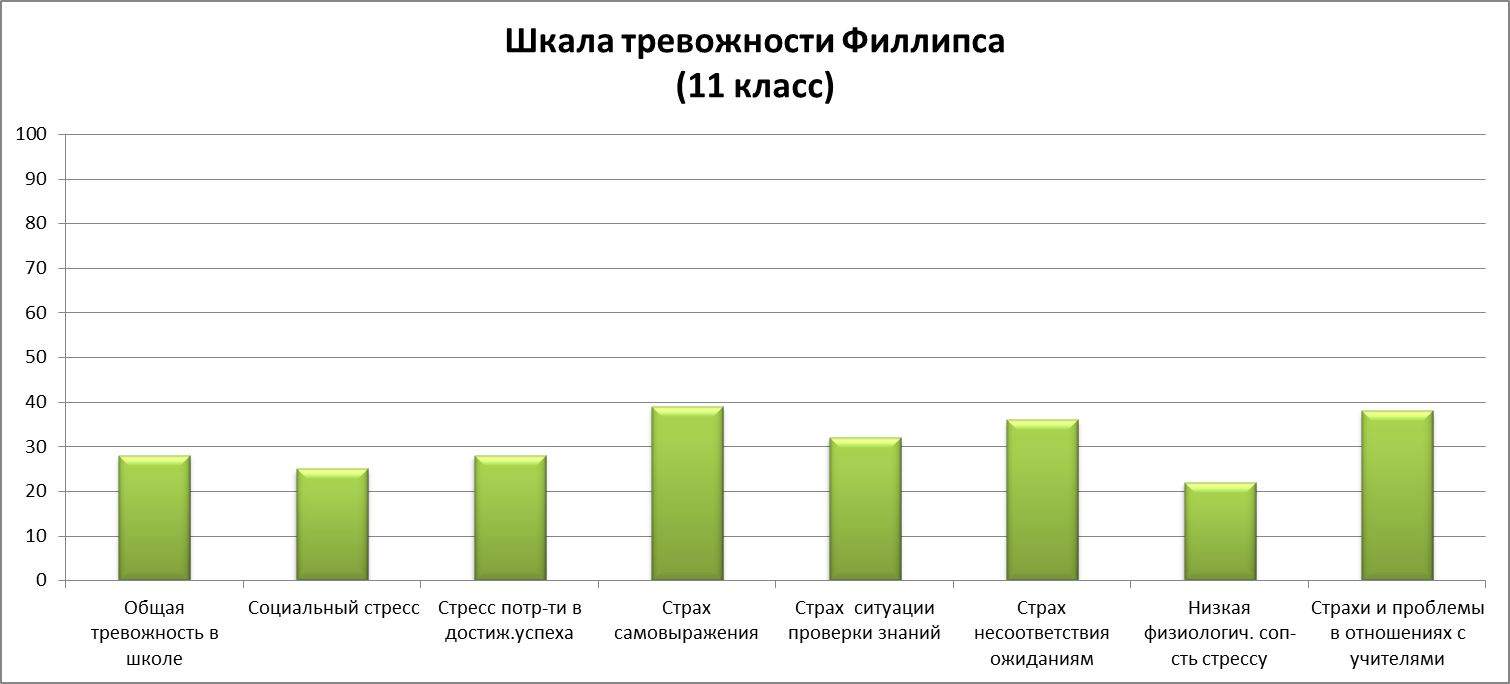 Проводился мониторинг формирования культуры питания, качества питания. Даны рекомендации и пожелания   в школьную столовую, классным руководителям, а также родителям. Темы научно-исследовательских работ обучающихся содержали вопросы формирования культуры питания.Участвовали  в Международном исследовании под эгидой Всемирной Организации Здравоохранения “Health Behaviour in School-aged  Children”.Приняло участие в исследовании 35 обучающихся5-8 классов.   Коррекционно - развивающее направление: одним из основных направлений деятельности учителя-логопеда в Совете здоровья было  речевое развитие обучающихся при сопутствующем решении задач познавательной и оздоровительной направленностей. Например, подборка лексического материала осуществлялась и с опорой на валеологическую тематику, тематику культуры поведения  и др. Кроме того, организация коррекционно-развивающей деятельности шла с учетом задач по сохранению и улучшению психического здоровья обучающихся реализация задач по диагностированию, коррекции и профилактике речевых нарушений у обучающихся, реализуется через работу. В течение 2014-2015 учебного года на логопункте прошли коррекционное обучение 82 обучающихся начального звена. По итогам первичной, текущей и итоговой диагностики составлялись индивидуальные рекомендации. В мае 2015г. составлены 119 индивидуальных рекомендации для работы с детьми, имеющих речевые нарушения, в каникулярное время. Осуществлялось индивидуальное и групповое консультирование родителей и педагогов ОУ по вопросам особенностей речевого развития детей начального и среднего звена и их учета в организации условий обучения; осуществлялось диагностирование речевого развития обучающихся 5-9 классов с последующим написанием характеристик обучающихся с отражением особенностей их речевого развития и направлением при необходимости на ПМПК.  Согласно результатам итоговой диагностики речевого развития обучающихся начального звена отмечается положительная динамика: «смягчение» речевого нарушения по ряду его признаков, устранение речевого нарушения. Коррекционное направление включало в себя работу информационного блока, цель:Воспитание готовности к здоровьесбережению и ЗОЖ, отношения к  здоровью как ценности.Задачи: 1. Обеспечение социальной компетентности обучающихся по здоровьесбережению (приобретение учениками знаний по гигиене, важных для сохранения и укрепления здоровья, воспитание уверенности в том, что здоровый образ жизни делает человека свободным, дает ему силы делать осознанный выбор.)2.Повышение грамотности родителей, в вопросах здоровья ребенка;3.Расширение оздоровительного кругозора учеников;4.Повышение оздоровительно-воспитательной работы; 5.Повышение мотивации для ведения здорового образа жизни.     Информационный стенд   «Уголок Здоровья» предназначен для формирования у школьников осознанного отношения к своему здоровью как к ценности жизни. Он помогает педагогам, медицинским работникам знакомить родителей и детей с очень важной информацией о здоровье. Здесь  размещается самая актуальная  подборка материалов и рекомендаций, которые касаются здорового образа жизни. Это  информация  по профилактике заболеваний, здоровому питанию, правилам  гигиены и заботе о своем здоровье.   Оформление сменной информации на стенде «Здоровье »:•	Первое сентября•	Пять вещей,  которые будущему первокласснику нужно объяснить •	Скоро в школу(информация для родителей будущих первоклассников)-  советы психолога•	Режим дня школьника•	Правила поведения в школе•	«Осторожно, грипп!»;•	«Вредные привычки»•	«Опасности простуды».•	«дети и компьютер »; •	«Витамины».•	«Клещи – это опасно»;•	Правильное питание•	Гигиена зрения•	Лето красное и опасное….В рамках дня здоровья был подготовлен буклет «психологическая помощь» и памятки  « телефоны доверия», был оформлен стенд «Подготовка к ГИА и ЕГЭ».  «Уголок Здоровья» предназначен для формирования у школьников осознанного отношения к своему здоровью как к ценности жизни. Целью настоящего учебного пособия является приобретение учениками знаний по гигиене, важных для сохранения и укрепления здоровья, воспитание уверенности в том, что здоровый образ жизни делает человека свободным, дает ему силы делать осознанный выбор.О реализации программы и  в создании здоровьесберегающего пространства информирует школьный сайт, школьная газета «Шаг » и школьное телевидение.Оценка эффективности реализации программы прослеживалась через деятельность  всего педагогического коллектива. Особенно можно  отметить активную  работу в реализации программы следующих педагогов: Петровой Н. Ф. ,Валовой С.С. ,Жилевич О.В., Кирейчук И.В.,  Балагуриной Н.Л., Омелиной О.А., Плескач Е.Н., Прокопчик Т. И., Кобелева Г.И., Шабаловой И.Г., Кудрявцевой Н.Е., Галеевой Я.С.Задачи работы «Совета здоровья»:- Продолжить реализацию программы «Здоровье обучающихся и педагогов школы», обратить внимание: На использование различных форм  взаимодействия с семьей, поддерживать заинтересованность родителей в школьных делах, через проведения совместных дней здоровья, походов, соревнований. На проведение  систематического мониторинга результатов психического и физического состояния здоровья обучающихся  школы и своевременное информирование  родителей и педагогов школы.Вместе с тем следует решить следующие проблемы:-Для снятия психологического напряжения и тревожности обеспечить систематическую работу комнаты психологической разгрузки.-Обратить внимание на реализацию совместного плана с воспитательной службой по  программе здоровьесбережения.-Повысить  активность педагогов школы в реализации Комплексно - целевой программы «Здоровье обучающихся и педагогов школы» и вовлечение всех участников образовательной деятельности  в разнообразные формы деятельности по сохранению и укреплению здоровья.-Продолжить повышение квалификации педагогов в вопросах обучения  обучающихся основам ЗОЖ.-усилить контроль со стороны «Совета здоровья» за соблюдением норм Санпина обучающимися и педагогами школы.Классы2012-2013учебный год2013-2014учебный год2014-2015учебный год1-4 классы1802502605-9 классы17022625210-11 классы163541Стоматологическое обслуживание2012-2013учебный  год2013-2014учебный год2014-2015учебный годСтоматологическое обслуживаниеКоличество школьниковКоличество школьниковКоличество школьниковПроведен стоматологический осмотр579591675Нуждалось в санации полости рта287229239Проведено санирование184158188Отказ от санации 10371            48Вылечено зубов с диагнозом «кариес»565329388Обработано фторлаком305476581